Potências com expoentes negativosAo final da atividade, você deve fazer sua autoavaliação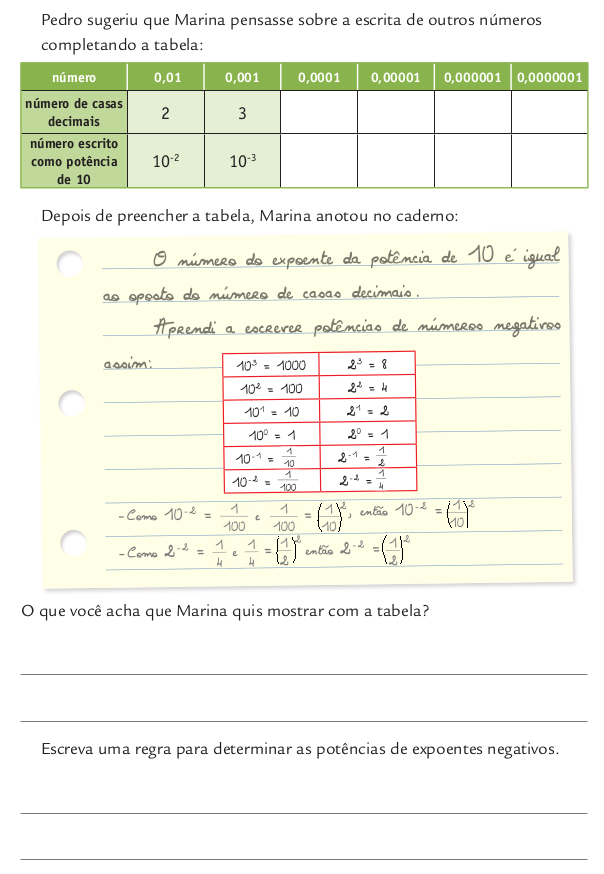 